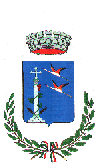 COMUNE DI SELARGIUSCittà Metropolitana di CagliariTel. 070/8592338 – fax 070/8592310 - e-mail cristina.farci@comune.selargius.ca.itAREA POLITICHE SOCIALIAVVISO PER LE ASSOCIAZIONI DI VOLONTARIATOIL COMUNE DI SELARGIUS, AREA POLITICHE SOCIALI, IN SEGUITO ALL'EMERGENZA SANITARIA, CHIEDE LA DISPONIBILITA' DI ASSOCIAZIONI DI VOLONTARIATO, DISPONIBILI AD OFFRIRE IL LORO AIUTO IN FAVORE DI PERSONE IN DIFFICOLTA' (ANZIANI, DISABILI) PER UN SERVIZIO DI SPESA E FARMACI A DOMICILIO.GLI INTERESSATI POSSONO ESPRIMERE LA PROPRIA DISPONIBILITA' INVIANDO LA LORO PROPOSTA, A FIRMA DEL LEGALE RAPPRESENTANTE.PER ULTERIORI INFORMAZIONI CHIAMARE AL N.070/8592338.  SI CHIEDE DI ALLEGARE COPIA DEL DOCUMENTO DEL SOTTOSCRITTORE DELLA RICHIESTA E COPIA DELL'ATTO COSTITUTIVO DELL'ASSOCIAZIONE.SELARGIUS, 17.03.2020                                                     IL DIRETTORE AREA 1                                                                                                  F.TO  DOTT.SSA M. LAURA GIANCASPRO